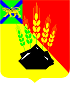 КОНТРОЛЬНО-СЧЕТНАЯ КОМИССИЯМИХАЙЛОВСКОГО МУНИЦИПАЛЬНОГО РАЙОНА ул. Красноармейская. д. 24, с. Михайловка, Михайловский район Приморский крайЗаключение  на проект  решения   Думы Михайловского муниципального района «О внесении изменений и дополнений в решение Думы Михайловского муниципального района от 21.12.2022г. № 290 «О передаче полномочий по дорожной деятельности в отношении автомобильных дорог местного значения в границах населенных пунктов, по обеспечению безопасности дорожного движения, функционирования парковок, осуществления контроля за сохранением дорог сельским поселениям  Михайловского муниципального района делегированных Михайловским муниципальным  районом  на 2023 год».06.06.2023г.                                                                                                           № 19         Правовая основа финансово-экономической экспертизы включает в себя: Бюджетный кодекс Российской Федерации (далее - Бюджетный кодекс); Федеральный закон от 06.10.2003 № 131-ФЗ «Об общих принципах организации местного самоуправления в Российской Федерации»; Федеральный закон Российской Федерации от 07.02.2011 № 6-ФЗ «Об общих принципах организации и деятельности контрольно-счетных органов субъектов Российской Федерации и муниципальных образований», Устав Михайловского муниципального района, Положение «О бюджетном   процессе в Михайловском муниципальном районе», утвержденное решением Думы Михайловского муниципального района от 31.03.2022  № 193, Положение «О Контрольно-счётной комиссии Михайловского муниципального района», утвержденное  решением Думы ММР от 28.10.2021 № 135, Стандарт внешнего муниципального финансового контроля «Проведение финансово-экономической экспертизы проектов нормативных правовых актов представительного органа муниципального образования и администрации Михайловского муниципального района», утвержденный  распоряжением председателя Контрольно-счетной комиссии  от 27.01.2022 № 20-ра       Основание для проведения финансово-экономической экспертизы – пункт 1.4  Плана работы Контрольно-счетной комиссии  на 2023 год, утвержденного Распоряжением  Контрольно-счетной комиссии   от 29.12.2022г.  № 86-ра, Распоряжение  КСК ММР  от 05.06.2023г.  № 45-ра,  письмо Думы    Михайловского муниципального района о направлении проекта решения    от 02.06.2023 № 79       Предмет финансово-экономической экспертизы: 	   проект решения Думы Михайловского муниципального района  «О внесении изменений и дополнений в решение Думы Михайловского муниципального района от 21.12.2022г. № 290 «О передаче полномочий по дорожной деятельности в отношении автомобильных дорог местного значения в границах населенных пунктов, по обеспечению безопасности дорожного движения, функционирования парковок, осуществления контроля за сохранением дорог сельским поселениям  Михайловского муниципального района делегированных Михайловским муниципальным  районом  на 2023 год»  (далее – Проект решения).      Цель финансово-экономической экспертизы:       финансово-экономический анализ и предварительная оценка проекта решения Думы  Михайловского муниципального района  «О внесении изменений и дополнений в решение Думы Михайловского муниципального района от 21.12.2022г. № 290 «О передаче полномочий по дорожной деятельности в отношении автомобильных дорог местного значения в границах населенных пунктов, по обеспечению безопасности дорожного движения, функционирования парковок, осуществления контроля за сохранением дорог сельским поселениям  Михайловского муниципального района делегированных Михайловским муниципальным  районом  на 2023 год» на предмет законного использования средств районного бюджета в части, касающейся расходных обязательств  Михайловского муниципального района.          Вопросы финансово-экономической экспертизы:       1. Экспертиза соответствия проекта решения  Думы Михайловского муниципального района «О внесении изменений и дополнений в решение Думы Михайловского муниципального района от 21.12.2022г. № 290 «О передаче полномочий по дорожной деятельности в отношении автомобильных дорог местного значения в границах населенных пунктов, по обеспечению безопасности дорожного движения, функционирования парковок, осуществления контроля за сохранением дорог сельским поселениям  Михайловского муниципального района делегированных Михайловским муниципальным  районом  на 2023 год»  (далее – Проект решения) федеральному законодательству, законодательству Приморского края, муниципальным нормативным правовым актам Михайловского муниципального района.      2. Рассмотрение вопроса о выявлении коррупциогенных факторов (признаков) при анализе Проекта решения.Объект финансово-экономической экспертизы: администрация Михайловского муниципального районаСрок проведения  экспертизы:05.06.2023 года по 06.06.2023 года.При проведении финансово-экономической экспертизы использовались:Бюджетный кодекс Российской Федерации;Федеральный закон от 06.10.2003 № 131-ФЗ «Об общих принципах организации местного самоуправления в Российской Федерации»;         3) Решение Думы Михайловского муниципального района  от 14.07.2022г. № 234  «Об утверждении Порядка предоставления межбюджетных трансфертов из бюджета Михайловского муниципального района бюджетам поселений Михайловского муниципального района на осуществление части полномочий по дорожной деятельности в отношении автомобильных  дорог местного значения в границах населенных пунктов, обеспечению безопасности дорожного движения, функционированию парковок, осуществлению контроля за сохранением дорог»  (далее - Решение Думы Михайловского муниципального района  от 14.07.2022г. № 234).  В Контрольно-счетную комиссию  для проведения экспертизы поступили следующие документы:       -  Проект решения «О внесении изменений и дополнений в решение Думы Михайловского муниципального района от 21.12.2022г. № 290 «О передаче полномочий по дорожной деятельности в отношении автомобильных дорог местного значения в границах населенных пунктов, по обеспечению безопасности дорожного движения, функционирования парковок, осуществления контроля за сохранением дорог сельским поселениям  Михайловского муниципального района делегированных Михайловским муниципальным  районом  на 2023 год»,       - Пояснительная записка к Проекту решения с финансово-экономическим  обоснованием.       - Решение муниципального комитета Осиновского сельского поселения от 20.04.2023г. № 3 «О принятии полномочий Осиновским  сельским  поселением делегированных Михайловским муниципальным районом с 01.05.2023г. по 31.12.2023г.». 1. В ходе проведения финансово-экономической экспертизы по первому вопросу  Контрольно-счетной комиссией  установлено следующее:       Размер бюджетных ассигнований в сумме 32 775, 394 тыс. рублей подлежащих к распределению,  предусмотрен  решением Думы Михайловского муниципального района от 23.03.2023г. № 318 «О внесении изменений и дополнений в решение Думы Михайловского муниципального района от 21.12.2022г. № 286 «Об утверждении районного бюджета Михайловского муниципального района на 2023 год и плановый период 2024 и 2025 годы» по разделу расходов 0400, виду расходов «межбюджетные трансферты» в рамках исполнения муниципальной программы «Обеспечение содержания, ремонта автомобильных дорог,  мест общего пользования ( тротуаров, скверов, пешеходных дорожек и переходов)  и сооружений на них Михайловского муниципального района на 2021-2023 годы», утвержденной постановлением администрации  Михайловского муниципального района от 26.11.2020 № 1039-па.        Порядок предоставления и  методика расчета межбюджетных трансфертов  из бюджета  Михайловского муниципального района  бюджетам сельских поселений утверждены Решением   Думы Михайловского муниципального района 14.07.2022г. № 234  «Об утверждении Порядка предоставления межбюджетных трансфертов из бюджета Михайловского муниципального района бюджетам поселений Михайловского муниципального района на осуществление части полномочий по дорожной деятельности в отношении автомобильных  дорог местного значения в границах населенных пунктов, обеспечению безопасности дорожного движения, функционированию парковок, осуществлению контроля за сохранением дорог».        К пояснительной записке проекта решения прилагается «Расчет  межбюджетных трансфертов на 2023 год», согласно которого Проектом решения предусматриваются изменения  объемов межбюджетных трансфертов на 2023 год по сельским поселениям Михайловского муниципального района в том числе:   - Григорьевское сельское поселение - 3 879 811,00 руб. (было 2 888 862,00 руб.);   - Ивановское  сельское поселение - 7 551 129,00 руб. (было 5 567 883, 00 руб.);   - Михайловское  сельское поселение – 11 062 757,00 руб. (было 8 461 712, 00 руб.);   - Сунятсенское   сельское поселение – 4 337 990,00 руб. (было 2 336 813, 00 руб.);  - Кремовское  сельское поселение – 3 750 007,00 руб. (было 2 400 095, 00 руб.);   - Осиновское   сельское поселение – 2 193 699,00 руб.  ( было 0,00 руб.)    Расчет  соответствует  «Методике расчета объема межбюджетных трансфертов из бюджета Михайловского муниципального района бюджетам сельских поселений Михайловского муниципального района на осуществление части полномочий по дорожной деятельности в отношении автомобильных  дорог местного значения в границах населенных пунктов, обеспечению безопасности дорожного движения, функционированию парковок, осуществлению контроля за сохранением дорог», утвержденной  Приложением №  2  к  Порядку предоставления межбюджетных трансфертов из бюджета Михайловского муниципального района бюджетам поселений Михайловского муниципального района на осуществление части полномочий по дорожной деятельности в отношении автомобильных  дорог местного значения в границах населенных пунктов, обеспечению безопасности дорожного движения, функционированию парковок, осуществлению контроля за сохранением дорог,  утвержденного решением Думы ММР от 30.05.2023 № 340 «О внесении изменений решение Думы Михайловского муниципального района  от 14.07.2022г. № 234  «Об утверждении Порядка предоставления межбюджетных трансфертов из бюджета Михайловского муниципального района бюджетам поселений Михайловского муниципального района на осуществление части полномочий по дорожной деятельности в отношении автомобильных  дорог местного значения в границах населенных пунктов, обеспечению безопасности дорожного движения, функционированию парковок, осуществлению контроля за сохранением дорог».      Решением Думы Михайловского муниципального района от 23.03.2023г. № 318 «О внесении изменений и дополнений в решение Думы Михайловского муниципального района от 21.12.2022г. № 286 «Об утверждении районного бюджета Михайловского муниципального района на 2023 год и плановый период 2024 и 2025 годы» на исполнение мероприятий по дорожной деятельности по муниципальной программе "Обеспечение содержания, ремонта автомобильных дорог, мест общего пользования (тротуаров, скверов, пешеходных дорожек и переходов) и сооружений на них Михайловского муниципального района"  из средств бюджета предусмотрено 33 200,00 тыс. рублей.      Согласно расчета, произведенного в соответствии с утвержденным Порядком (решение Думы ММР от 14.07.2022г. № 234 в действующей редакции) на содержание дорог Осиновского сельского поселения предусмотрено 2 618 305,00 руб.       Решением  муниципального комитета Осиновского сельского поселения от 20.04.2023г. № 3 «О принятии полномочий Осиновским  сельским  поселением делегированных Михайловским муниципальным районом с 01.05.2023г. по 31.12.2023г.» к исполнению полномочия принимаются с 01.05.2023г.  Полномочия по содержанию   дорог Осиновского сельского поселения исполнялись администрацией Михайловского муниципального района с 01.01.2023г. по 31.05.2023г., расходы составили 424 605,98 рублей.     С учетом того, что полномочия по дорожной деятельности, в соответствии с проектом решения, передаются Осиновскому сельскому поселению с 01.06.2023г. по 31.12.2023г. и затрат администрации Михайловского муниципального района в сумме 424 605,98 рублей,   сумма межбюджетных трансфертов Осиновскому сельскому поселению составила 2 193 699,00 рублей.  Результаты экспертизы проекта:1.  В результате анализа представленного на экспертизу Проекта решения установлено, что данный Проект решения разработан в соответствии со  статьей  142.4 Бюджетного кодекса РФ,   Решением  Думы Михайловского муниципального района от 14.07.2022г. № 234 (в действующей редакции).2. В ходе проведения финансово-экономической экспертизы по второму вопросу Контрольно-счетной комиссией установлено отсутствие коррупциогенных факторов (признаков) в анализируемом Проекте решения.      Выводы:       1. В ходе проведения финансово-экономической экспертизы по первому вопросу Контрольно-счетной комиссией  установлено:       -представленный на экспертизу Проект решения «О внесении изменений и дополнений в решение Думы Михайловского муниципального района от 21.12.2022г. № 290 «О передаче полномочий по дорожной деятельности в отношении автомобильных дорог местного значения в границах населенных пунктов, по обеспечению безопасности дорожного движения, функционирования парковок, осуществления контроля за сохранением дорог сельским поселениям  Михайловского муниципального района делегированных Михайловским  муниципальным  районом  на 2023 год»  не противоречит действующему законодательству и может быть рассмотрен Думой Михайловского муниципального района  в представленной редакции.         2. В ходе проведения финансово-экономической экспертизы по второму вопросу Контрольно-счетной комиссией  установлено отсутствие коррупциогенных факторов (признаков) в анализируемом Проекте решения.Исполнитель:Инспектор 	С.А. Родина